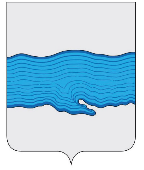 Ивановская областьПриволжский муниципальный районПлёсское городское поселениеВЕСТНИКСОВЕТА И АДМИНИСТРАЦИИПЛЁССКОГО ГОРОДСКОГО ПОСЕЛЕНИЯВыпуск № 1413.11.2018№ 14 от 13.11.2018Официальное издание нормативно-правовых актовСовета и администрации Плёсского городского поселенияСОДЕРЖАНИЕСовет Плёсского городского поселения Приволжского муниципального районаИвановской области  РЕШЕНИЕ  г.Плёс от «13» ноября 2018 г.                                                                                   № 35О назначении публичных слушаний по проекту бюджета Плёсского городского поселения на 2019 год и плановый период 2020 - 2021 годы            Руководствуясь ст. 28 Федерального Закона от 06.10.2003 г. № 131-ФЗ «Об общих принципах организации местного самоуправления в Российской Федерации», на основании Положения «О порядке организации и проведения публичных слушаний в Плёсском городском поселении», Устава Плёсского городского поселения, Совет Плёсского городского поселенияРЕШИЛ:1. Провести публичные слушания по рассмотрению проекта бюджета Плёсского городского поселения на 2019 год и плановый период 2020 - 2021 годы.2. Назначить дату проведения публичных слушаний 19 ноября 2018 г. в 15.00, место проведения – здание муниципального казённого учреждения клубно-библиотечного объединения Плёсского городского поселения по адресу: г. Плёс, ул. Калинина, д. 10.3. Утвердить состав Оргкомитета по проведению публичных слушаний:   - зам. главы Администрации по финансово-экономическим вопросам Харитонова Е.В.;      - главный специалист казначейского исполнения бюджетного учета и отчетности Казакова И.К.;   - главный специалист Совета Плёсского городского поселения Кошелева Л.П.4. Ознакомиться с информационными материалами можно по адресу: г.Плёс,      ул. Советская, 9.5. Опубликовать настоящее решение в официальном издании нормативно- правовых актов «Вестник Совета и администрации Плёсского городского поселения», разместить на официальном сайте органов местного самоуправления Плёсского городского поселения. Председатель Совета Плёсского городского поселения                                          Т.О. Каримов     Врип главы Плёсского городского поселения                                                          Н.В. Захаров № и дата принятия ДокументаНаименование документаНомера страницСовет Плёсского городского поселенияСовет Плёсского городского поселенияОт 13.11.2018 № 35Решение «О назначении публичных слушаний по проекту бюджета Плёсского городского поселения на 2019 год и плановый период 2020 - 2021 годы» 3